,Ministarstvo kulture Republike HrvatskeJ A V N I  P O Z I V
ZA POTICANJE PODUZETNIŠTVA U KULTURNIM I KREATIVNIM INDUSTRIJAMA ZA 2019. GODINUUpute za prijavitelje
Poziv je otvoren od 7. lipnja do 8. srpnja 2019.Sadržaj1. UVOD											32. CILJEVI I PRIORITETI POZIVA								3	3. VREMENSKI OKVIR									34. FORMALNI UVJETI POZIVA								4	4.1. Prihvatljivi prijavitelji: tko može podnijeti prijavu?				4	4.2. Prihvatljive prijave									5	4.3. Neprihvatljive prijave								6	4.4. Prihvatljivi troškovi								6             4.5. Neprihvatljivi troškovi								95. POSTUPAK PRIJAVE									9	A obavezna opća dokumentacija							10	B obavezna programska dokumentacija						12	5.1. Sadržaj prijavnice									12	5.2. Kako poslati prijavu?								12	5.3. Rok za slanje prijave								13	5.4. Kontakti										136. VREDNOVANJE PRIJAVA I DONOŠENJE ODLUKE					13	6.1. Pregled prijava u odnosu na uvjete Poziva						13	6.2. Vrednovanje prijava koje su zadovoljile uvjete Poziva				13	6.3. Obavijest o prihvaćanju prijave							157. REALIZACIJA PROGRAMA I IZVJEŠTAVANJE					157.1. Sadržaj ugovora									157.2. Dostavljanje privremenog i konačnog izvješća					168. PROPISI KOJI SE PRIMJENJUJU								161. uvodPredmet Javnoga poziva dodjela je bespovratnih sredstava Ministarstva kulture za poticanje poduzetništva u kulturnim i kreativnim industrijama za 2019. godinu. Bespovratna sredstva odobravaju se kao potpore male vrijednosti.2. CILJEVI I PRIORITETI POZIVA Cilj Javnog poziva je potaknuti aktivnosti usmjerene na razvijanje novih poslovnih modela temeljenih na prepoznavanju kreativnih kompetencija kao strateških vrijednosti društva te potaknuti zapošljavanje unutar navedenih područja. Putem Javnog poziva podržat će se aktivnosti koje doprinose razvoju i jačanju kapaciteta i konkurentnosti kulturnih i kreativnih industrija, povećavaju njihovu vidljivost i potiču daljnje umrežavanje. Također, podržat će se aktivnosti koje naglašavaju potencijal kulturnih i kreativnih industrija za razvoj, unaprjeđenje i povećanje konkurentnosti te obogaćivanje hrvatske turističke ponude.Javni poziv obuhvaća sljedeća umjetnička područja:1. Izvedbene umjetnosti2. Književno-nakladnička i knjižarska djelatnost3. Vizualne umjetnosti4. Audiovizualne djelatnosti (obuhvaćaju i djelatnost razvoja i proizvodnje videoigara umjetničkog i kulturnog značaja), sukladno Zakonu o audiovizualnim djelatnostima (NN 61/18)Podržat će se sljedeće aktivnosti: zapošljavanje i uključivanje vanjskih suradnika u poslovne proceseotvaranje i opremanja prostora, nabava opremepromidžbadistribucijastručno usavršavanjePotpore se odobravaju u visini do 85 % prihvatljivih troškova predloženoga projekta. (Napomena: porez na dodanu vrijednost nije prihvatljivi trošak) Najniža pojedinačna potpora iznosit će 20.000,00 kuna, a najviša 250.000,00 kuna.3. VREMENSKI OKVIR* osim u slučaju odobravanja sredstava za zapošljavanje na 12 mjeseciMinistarstvo kulture zadržava pravo izmjene datuma unutar vremenskog okvira. Obavijest o tome, kao i ažurirana tablica, objavit će se na mrežnim stranicama Ministarstva kulture www.min-kulture.hr 4. FORMALNI UVJETI POZIVA4.1. Prihvatljivi prijavitelji: tko može podnijeti prijavu?Pravo prijave imaju gospodarski subjekti koji djeluju u sljedećim područjima:Izvedbene umjetnostiKnjiževno-nakladnička i knjižarska djelatnostVizualne umjetnostiAudiovizualne djelatnosti (obuhvaćaju i djelatnost razvoja i proizvodnje videoigara umjetničkog i kulturnog značaja), sukladno Zakonu o audiovizualnim djelatnostima (NN 61/18)Pravo prijave imaju: trgovačko društvo i zadruga (kojima nije osnivač tijelo javne vlasti)obrtustanova (kojoj nije osnivač tijelo javne vlasti)umjetnička organizacijadjelatnosti slobodnih zanimanja (uključujući umjetnike koji obavljaju samostalnu djelatnost)novonastali pravni ili fizički subjekti – j.d.o.o., d.o.o., obrt, umjetničke organizacije, ustanova, zadruga (osim u području književno-nakladničke djelatnosti) Korisnik državne potpore/potpore male vrijednosti je svaka pravna i fizička osoba koja, obavljajući gospodarsku djelatnost, sudjeluje u prometu roba i usluga sukladno Preporuci Europske komisije 2003/361/EC od 6. svibnja 2003, a prima državnu potporu/potporu male vrijednosti, bez obzira na njezin oblik i namjenu. Poticajna namjenska bespovratna sredstva potpore su male vrijednosti koje se odobravaju na temelju Zakona o državnim potporama (NN 47/14) i Uredbe Komisije (EU) br. 1407/2013 od 18. prosinca 2013. o primjeni članaka 107. i 108. Ugovora o funkcioniranju Europske unije na de minimis potpore, Službeni list Europske unije L 352 od 24. prosinca 2013. Na temelju navedene Uredbe maksimalan iznos svih potpora male vrijednosti koje jednom poduzetniku mogu biti dodijeljene tijekom razdoblja od triju fiskalnih godina u kontinuitetu ne smije biti veći od 200.000 EUR. Pojmom „jedan poduzetnik” sukladno Uredbi obuhvaćena su sva poduzeća koja su u najmanje jednom od sljedećih međusobnih odnosa:a)	jedno poduzeće ima većinu glasačkih prava dioničara ili članova u drugom poduzeću;b)	jedno poduzeće ima pravo imenovati ili smijeniti većinu članova upravnog, upravljačkog ili nadzornog tijela drugog poduzeća;c)	jedno poduzeće ima pravo ostvarivati vladajući utjecaj na drugo poduzeće na temelju ugovora sklopljenoga s tim poduzećem ili odredbi statuta ili društvenog ugovora tog drugog poduzeća;d)	jedno poduzeće koje je dioničar ili član u drugom poduzeću kontrolira samo, u skladu s dogovorom s drugim dioničarima ili članovima tog poduzeća, većinu glasačkih prava dioničara ili glasačkih prava članova u tom poduzeću.Poduzeća koja su u bilo kojem od navedenih odnosa putem jednog ili više drugih poduzeća isto se tako smatraju jednim poduzetnikom. Sve potpore male vrijednosti koje je jedan poduzetnik primio moraju se navesti u Izjavi o korištenim potporama male vrijednosti.Javni poziv za poticanje poduzetništva u kulturnim i kreativnim industrijama za 2019. godinu provodi se na temelju Zakona o financiranju javnih potreba u kulturi (NN 47/90, 27/93 i 38/09), Pravilnika o izboru i utvrđivanju programa javnih potreba u kulturi (NN 55/16), Zakona o poticanju razvoja malog gospodarstva (NN 29/02, 63/07, 53/12, 56/13 i 121/16) i Zakona o državnim potporama (NN 47/14 i 69/17).4.2. Prihvatljive prijave Razmatrat će se prijave podnositelja koji:ispunjavaju uvjete Javnog poziva i u roku su dostavili traženu dokumentacijunisu podnijeli više od jedne prijave na ovaj Javni poziv imaju najmanje jednog zaposlenog na neodređeno vrijeme (puno radno vrijeme) uključujući vlasnika, osim umjetničkih organizacija, djelatnosti slobodnih zanimanja i novonastalih pravnih ili fizičkih subjekataimaju sjedište na području Republike Hrvatskepozitivno posluju i nakon oporezivanja nisu ostvarili dobit veću od 1 milijun kuna u prethodnoj godini imaju podmirene obaveze prema državi po svim osnovama ili rješenje Porezne uprave o odobrenju obročne otplate dugaimaju podmirene obaveze prema zaposlenicimasu ispunili ugovorne obaveze za potpore koje su ostvarili u prethodnim godinama od tijela javne vlasti nije im osnivač tijelo javne vlastinad kojima nije otvoren stečajni postupak, postupak predstečajne nagodbe ili postupak likvidacijekojima nije blokiran poslovni računsu obavljanjem djelatnosti slobodnih zanimanja (uključivo i samostalni umjetnici) u prethodnoj godini ostvarili dohodak od samostalne djelatnosti (vidljiv u prijavi poreza na dohodak za 2018. godinu)su u skladu s odredbama o potporama male vrijednosti (UREDBA KOMISIJE (EU) br. 1401/2013 od 18. prosinca 2013. o primjeni članaka 107. i 108. Ugovora o funkcioniranju Europske unije na de minimis potpore) njihovi partnerski subjekti imaju u cijelosti opravdane i namjenski iskorištene potpore male vrijednosti ako su im dodijeljene njihovi partnerski i povezani subjekti nemaju evidentiran dug po osnovi javnih davanja o kojima službenu evidenciju vodi Porezna uprava nad njihovim pojedinačnim vlasnicima i partnerskim i povezanim subjektima nije otvoren stečajni postupak, postupak predstečajne nagodbe ili postupak likvidacije podnositelju prijave, pojedinačnim vlasnicima podnositelja prijave ili osobama ovlaštenim za zastupanje podnositelja prijave nije izrečena pravomoćna osuđujuća presuda za jedno ili više sljedećih kaznenih djela: prijevara, prijevara u gospodarskom poslovanju, primanje mita u gospodarskom poslovanju, davanje mita u gospodarskom poslovanju, utaja poreza ili carine, subvencijska prijevara, pranje novca, zlouporaba položaja i ovlasti, nezakonito pogodovanje, primanje mita, davanje mita, trgovanje utjecajem, davanje mita za trgovanje utjecajem, zločinačko udruženje i počinjenje kaznenog djela u sastavu zločinačkog udruženja.4.3. Neprihvatljive prijaveNeće se razmatrati prijave korisnika koji ne zadovoljavaju formalne uvjete Javnog poziva navedene u točkama 4.1. i 4.2. ovih Uputa.Ako se naknadnom provjerom utvrdi protupropisno poslovanje gospodarskog subjekta, bit će poduzete mjere u skladu sa zakonom. 4.4. Prihvatljivi troškovi 4.5. Neprihvatljivi troškovi: porez na dodanu vrijednost (bez obzira na to je li poduzetnik u sustavu PDV-a)troškovi opreme, usluga i radova koje isporučuju ili obavljaju partnerski i povezani subjekti s podnositeljem prijave troškovi formalne naobrazbetroškovi nastali prije datuma potpisivanja ugovoracarinske i uvozne pristojbenovčane kazne i troškovi parničenja bankovne naknade, troškovi jamstava i slični troškovi troškovi pretvaranja, naknade i gubitci po tečajnim razlikama vezani uz bilo koji devizni računstavke troškovnika za koje su osigurana sredstva iz drugih izvora troškovi za koje je Ministarstvo kulture već odobrilo sredstva u okviru financiranja programske djelatnosti prijaviteljasvi troškovi koji ne ulaze u okvire navedene u točki 4.4. ovih Uputa 5. POSTUPAK PRIJAVEPrijava na Javni poziv mora sadržavati sljedeću dokumentaciju:elektronički popunjenu i ispisanu prijavnicu, potpisanu i ovjerenu od strane ovlaštene osobe (online prijavnica dostupna je na mrežnim stranicama Ministarstva kulture http://www.min-kulture.hr/prijavnice/) obaveznu opću dokumentacijuobaveznu programsku dokumentacijuA. OBAVEZNA OPĆA DOKUMENTACIJAa) trgovačko društvo i zadruga (kojima nije osnivač tijelo javne vlasti)popunjena, potpisana i ovjerena Izjava o korištenim potporama male vrijednosti (Izjavu su obavezni potpisati i ovjeriti i podnositelji koji dosad nisu koristili potpore male vrijednosti)preslika rješenja o upisu u sudski registar ili izvadak iz sudskog registra, odnosno ako ima više osnivača, društveni ugovor iz kojeg je vidljiva struktura vlasništvapreslika obavijesti o razvrstavanju po granama djelatnosti Državnog zavoda za statistiku (prema NKD-u 2007.)preslika kompletnog Godišnjeg financijskog izvješća (GFI) za poslovnu godinu 2018. koji je potvrdila FINABON-2 ili SOL-2 (ne stariji od 30 dana od dana objave Javnog poziva)potvrda Porezne uprave o nepostojanju duga prema državi (ne starija od 30 dana od dana objave Javnog poziva) − ako je odobrena obročna otplata duga rješenjem Porezne uprave o obročnoj otplati, potrebno je dostaviti i presliku rješenjaizjava o nepostojanju duga prema državi za povezane subjekte izjava o nepostojanju duga prema zaposlenicimapreslika Obrasca JOPPD (strana A i B) i potvrda o zaprimanju za travanj/svibanj 2019. godineb) obrtpopunjena, potpisana i ovjerena Izjava o korištenim potporama male vrijednosti (Izjavu su obavezni potpisati i ovjeriti i podnositelji koji dosad nisu koristili potpore male vrijednosti) preslika obrtnice (ako je zajednički obrt, treba dostaviti i presliku ugovora o ortaštvu iz kojeg je vidljiva struktura vlasništva) i neslužbeni izvod iz Obrtnog registraobrti koji posluju u sustavu poreza na dohodak dostavljaju presliku ovjerene Prijave poreza na dohodak za 2018. godinuobrti koji posluju u sustavu poreza na dobit dostavljaju presliku kompletnog Godišnjeg financijskog izvješća (GFI) za poslovnu godinu 2018. koje je potvrdila FINABON-2 ili SOL-2 (ne stariji od 30 dana od dana objave Javnog poziva)potvrda Porezne uprave o nepostojanju duga prema državi (ne starija od 30 dana od dana objave Javnog poziva) − ako je odobrena obročna otplata duga rješenjem Porezne uprave o obročnoj otplati, potrebno je dostaviti i presliku rješenjaizjava o nepostojanju duga prema državi za povezane subjekteizjava o nepostojanju duga prema zaposlenicimapreslika Obrasca JOPPD (strana A i B) i potvrda o zaprimanju za travanj/svibanj 2019. godinec) ustanova (kojoj nije osnivač tijelo javne vlasti) popunjena, potpisana i ovjerena Izjava o korištenim potporama male vrijednosti (Izjavu su obavezni potpisati i ovjeriti i podnositelji koji dosad nisu koristili potpore male vrijednosti)preslika Rješenja o upisu u sudski registar ustanovaakt o osnivanju ustanovepreslika Rješenja o ispunjavanju uvjeta za obavljanje djelatnosti (ukoliko postoji takvo rješenje)preslika kompletnog Godišnjeg financijskog izvješća (GFI) za poslovnu godinu 2018. koje je potvrdila FINABON 2 ne stariji od 30 danapreslika Obrasca JOPPD (strana A i B) i potvrda o zaprimanju za travanj/svibanj 2019. godinepotvrda Porezne uprave o nepostojanju duga prema državi (ne starija od 30 dana od dana objave Javnog poziva) − ako je odobrena obročna otplata duga rješenjem Porezne uprave o obročnoj otplati, potrebno je dostaviti i presliku rješenjaizjava o nepostojanju duga prema državi za povezane subjekted) umjetnička organizacijapopunjena, potpisana i ovjerena Izjava o korištenim potporama male vrijednosti (Izjavu su obavezni potpisati i ovjeriti i podnositelji koji dosad nisu koristili potpore male vrijednosti) preslika Rješenja o upisu u Registar umjetničkih organizacija pri Ministarstvu kulture; za subjekte koji obavljaju kazališnu djelatnost potreban je i upis u očevidnik kazalištaorganizacije koje su obveznici dvojnog knjigovodstva trebaju dostaviti presliku potvrde o preuzetom izvještaju koju izdaje FINA te presliku kompletnog Godišnjeg financijskog izvješća (GFI) za poslovnu godinu 2018.organizacije koje su obveznici jednostavnog knjigovodstva trebaju dostaviti presliku potvrde o preuzetom izvještaju koju izdaje FINA te presliku Godišnjeg financijskog izvještaj o primicima i izdacima za poslovnu godinu 2018.potvrda Porezne uprave o nepostojanju duga prema državi (ne starija od 30 dana od dana objave Javnog poziva) − ako je odobrena obročna otplata duga rješenjem Porezne uprave o obročnoj otplati, potrebno je dostaviti i presliku rješenjaizjava o nepostojanju duga prema državi za povezane subjekteizvadak iz Registra neprofitnih organizacijaza zaposlene presliku Obrasca JOPPD (strana A i B) i potvrda o zaprimanju za travanj/svibanj 2019. godinee) djelatnosti slobodnih zanimanja (uključujući umjetnike koji obavljaju samostalnu djelatnost)popunjena, potpisana i ovjerena Izjava o korištenim potporama male vrijednosti (Izjavu su obavezni potpisati i ovjeriti i podnositelji koji dosad nisu koristili potpore male vrijednosti) potvrda Porezne uprave o nepostojanju duga prema državi (ne starija od 30 dana od dana objave Javnog poziva)izjava o nepostojanju duga prema državi za povezane subjektepreslika cjelovite prijave poreza na dohodak za 2018. godinu koja sadrži potvrdu o zaprimanju Porezne uprave Ministarstva financijapregled poslovnih primitaka i izdataka od samostalne djelatnosti ostvarenih u 2018. godini (Obrazac P-PPI)f) samozapošljavanje/novonastali pravni ili fizički subjekti – j.d.o.o., d.o.o., obrt, umjetničke organizacije, ustanova, zadruga (osim u području književno-nakladničke djelatnosti) popunjena, potpisana i ovjerena Izjava o korištenim potporama male vrijednosti (Izjavu su obavezni potpisati i ovjeriti i podnositelji koji dosad nisu koristili potpore male vrijednosti)potvrda Porezne uprave o nepostojanju duga prema državi (ne starija od 30 dana od dana objave Javnog poziva)izjava o nepostojanju duga prema državi za povezane subjektedokaz o registraciji poslovnog subjekta, a za obrtnike i djelatnost slobodnih zanimanja potvrdu o upisu u registar obveznika poreza na dohodakpreslika obavijesti o razvrstavanju po granama djelatnosti Državnog zavoda za statistiku (prema NKD-u 2007.)za osobe koje su ranije imale registriran obrt, trgovačko društvo ili slobodnu djelatnost potrebno je dostaviti Potvrdu o stanju nepodmirenih obaveza po osnovi poreza i doprinosa na dan, ne stariju od 30 dana, ovjerenu na Poreznoj upraviposlovni plan samozapošljavanja  - popunjen, potpisan i ovjeren B. OBAVEZNA PROGRAMSKA DOKUMENTACIJApopunjena, potpisana i ovjerena Izjava o nepostojanju dvostrukog financiranjapopunjena, potpisana i ovjerena Izjava o istinitosti i vjerodostojnosti podataka u prijavi popunjeni Obrazac proračuna predloženog projekta predugovor ili izjava o namjeri zapošljavanja koja sadrži naziv radnog mjesta i predviđeni iznos bruto plaće, ponude/predračuni za troškove aktivnosti za koje se traže sredstva (u skladu s popunjenim Obrascem proračuna predloženog projekta)detaljan opis programa za koji se sredstva traže (područje, tema, struktura, terminski plan realizacije i financiranja, suradnici s osnovnim referencijama uključujući i novozaposlene osobe i sl.), koji je obuhvaćen niže navedenim trogodišnjim programskim planom rada i razvojarazlog i obrazloženje traženja bespovratne potpore opis dosadašnje djelatnosti programski plan rada i razvoja za sljedeće tri godine iz kojeg će biti vidljiva svrhovitost tražene potpore te održivost ostvarenih kratkoročnih ciljeva uz pomoć potpore za prijavljeni poduzetnički projekt (najviše do 5 stranica teksta i tabličnih prikaza)5.1. Sadržaj prijavnice Prijavnica je dio obavezne dokumentacije. Ispunjava se na hrvatskom jeziku i sadrži podatke o prijavitelju i sadržaju prijave.Prijavnice u kojima nedostaju podaci koji su označeni kao obavezni(*) neće se razmatrati.Prijavnica se popunjava elektronički i dostavlja ispisana te potpisana i ovjerena pečatom. Rukom popunjene prijavnice i one bez crtičnog koda neće se razmatrati. Ako prijavnica nije popunjena elektronički i dostavljena u fizičkom obliku s obaveznim prilozima u određenom roku, prijava će se smatrati neprihvatljivom i neće se razmatrati.5.2. Kako poslati prijavu?Prijava na Javni poziv mora sadržavati elektronički popunjenu i ispisanu prijavnicu, potpisanu i ovjerenu od strane ovlaštene osobe, te ostalu obaveznu opću i programsku dokumentaciju. Elektronički popunjena prijavnica (online prijavnica) sadržajno mora biti identična onoj u papirnatom obliku.  Prijava u papirnatom obliku šalje se poštom, dostavom ili osobno predaje u urudžbenom uredu Ministarstva kulture u uredovnom vremenu. Na vanjskom dijelu omotnice treba istaknuti puni naziv i adresu prijavitelja.Prijave u papirnatom obliku šalju se, dostavljaju ili predaju na sljedeću adresu:Poduzetništvo u kulturnim i kreativnim industrijama u 2019. – prijava Ministarstvo kulture Republike HrvatskeRunjaninova 210 000 Zagreb Zaprimljena dokumentacija neće se vraćati podnositeljima.5.3. Rok za slanje prijaveRok za prijavu na Javni poziv traje od 7. lipnja do 8. srpnja 2019. godine. Prijava je dostavljena u roku ako je na prijamnom žigu jasno vidljivo da je zaprimljena u pošti s datumom koji je naznačen kao krajnji rok za prijavu. U slučaju da je prijava dostavljena osobno u urudžbeni ured (najkasnije do 16.00 sati 8. srpnja 2019. godine), prijavitelju će se izdati potvrda o datumu prijema pošiljke.Sve prijave poslane/dostavljene nakon krajnjega roka neće se razmatrati.5.4. Kontakti Pitanja vezana uz Javni poziv postavljaju se isključivo elektroničkim putem od 19. travnja do 20. svibnja 2019. godine slanjem upita na adresu: poduzetnistvo@min-kulture.hr 6. VREDNOVANJE PRIJAVA I DONOŠENJE ODLUKE  FINANCIRANJUNa sve zaprimljene prijave primjenjuje se isti postupak.6.1. Pregled prijava u odnosu na uvjete PozivaPrijave se zaprimaju u urudžbenom uredu Ministarstva kulture.Sve prijave administrativno i tehnički obrađuje nadležna stručna služba Ministarstva kulture i utvrđuje udovoljavaju li formalnim uvjetima Javnoga poziva.6.2. Vrednovanje prijava koje su zadovoljile uvjete PozivaPotpune i u roku pristigle prijave upućuju se na razmatranje i vrednovanje posebno imenovanim povjerenstvima za pojedina programska područja.Pri vrednovanju pristiglih prijava Povjerenstvo se rukovodi temeljnim kriterijima iz članka 7. Pravilnika o izboru i utvrđivanju programa javnih potreba u kulturi („Narodne novine“, broj 55/16.) na adresi http://www.min-kulture.hr/default.aspx?id=75 te pojedinačnom ocjenom kvalitete zaprimljenih prijava na temelju opće i programske dokumentacije. Prijave, zaprimljene u roku i s potpunom dokumentacijom, vrednovat će se prema sljedećim kriterijima po bodovnoj ljestvici, do konačne raspodjele ukupnog iznosa osiguranih proračunskih sredstava:Nakon provedenog postupka vrednovanja prijava imenovana povjerenstva za pojedina programska područja ministrici kulture dostavljaju prijedlog koji mora sadržavati popis prijavljenih programa s popisom aktivnosti i ukupnim iznosima predložene financijske potpore za pojedini program.Nakon donošenja odluke popisi odobrenih i odbijenih programa objavljuju se na mrežnim stranicama Ministarstva kulture: www.min-kulture.hr i Ministarstva gospodarstva, poduzetništva i obrta  www.mingo.hr 6.3. Obavijest o prihvaćanju prijavePrijavitelji kojima je odobreno sufinanciranje programa u roku od 15 dana od objave odluke na mrežnim stranicama uputit će se ugovor o korištenju sredstava Ministarstva kulture na potpisivanje.7. REALIZACIJA PROGRAMA I IZVJEŠTAVANJE7.1. Sadržaj ugovoraUgovorom o korištenju sredstava Ministarstva kulture reguliraju se obaveze korisnika i Ministarstva.Ministarstvo kulture će ukupna odobrena sredstva isplatiti u dva dijela i to:80% prema dinamici i priljevu sredstava iz proračuna 20% nakon prihvaćanja konačnog izvješćaKorisnici su dužni dodijeljena bespovratna sredstva utrošiti prema ugovorenim namjenama te u ugovorom utvrđenome roku dostaviti Ministarstvu kulture Izvješće o izvršenom programu i namjenskom korištenju sredstava  s pripadajućom dokumentacijom. Rok za realizaciju projekta  je godinu dana od potpisivanja ugovora osim u slučaju odobravanja sredstava za zapošljavanje na 12 mjeseci. Ministarstvo kulture i Ministarstvo gospodarstva, rada i poduzetništva zadržavaju pravo praćenja realizacije i kontrole namjenskoga korištenja dodijeljenih sredstava. Ministarstvo kulture ima pravo obaviti neposrednu kontrolu (kontrolu na licu mjesta) kod korisnika.Svaka izmjena ugovornih obaveza treba biti zatražena i odobrena u pisanom obliku. 7.2. Dostavljanje privremenog i konačnog izvješćaKorisnik je dužan dostaviti privremeno financijsko izvješće najkasnije do 10. prosinca 2019. godine te potpuno konačno financijsko izvješće najkasnije godinu dana od potpisivanja ugovora.Izvješće o realizaciji financiranog programa izrađuje se prema propisanom obrascu Izvješća o izvršenom programu i namjenskom korištenju sredstava  uz koji korisnik mora priložiti kompletnu financijsku dokumentaciju kojom se pravda trošenje odobrenih sredstava (potpisane ugovore, račune, provedene transakcije i drugo).Ako korisnik ne izvrši program u roku, a nije zatražio odgodu realizacije ili ne dostavi potpuno financijsko izvješće, prema propisanom obrascu s priloženom kompletnom financijskom dokumentacijom, dužan je vratiti isplaćena sredstva u državni proračun.8. PROPISI KOJI SE PRIMJENJUJUZakonski i podzakonski temelj za raspisivanje i provođenje Javnoga poziva dostupno na www.min-kulture.hr/propisi Zakon o financiranju javnih potreba u kulturi (NN 47/90, 27/93 i 38/09)Pravilnik o izboru i utvrđivanju programa javnih potreba u kulturi (NN 55/16)Zakon o poticanju razvoja malog gospodarstva (NN 29/02, 63/07, 53/12, 56/13 i 121/16)Zakon o državnim potporama (NN 47/14 i 69/17)Zakon o audiovizualnim djelatnostima (NN 61/18).fazedatum ili indikativno razdobljeobjava Javnoga poziva7. lipnja 2019.rok za prijavu8. srpnja 2019.rok za slanje upita vezanih uz Javni poziv28. lipnja 2019.rok za upućivanje odgovora na upit vezan uz Javni poziv7 dana od primitka upitarok za otpremu ugovora korisnicima15 dana od objave odluke na mrežnim stranicama Ministarstvarok za realizaciju potpore i dostavu konačnog izvješćagodinu dana od sklapanja ugovora*rok za dostavu privremenog izvješća10. prosinca 2019.AKTIVNOSTI1. izvedbene umjetnosti2. književno-nakladnička i knjižarska djelatnost3. vizualne umjetnosti4. audiovizualne djelatnostizapošljavanje i uključivanje vanjskih suradnika u poslovne proceseZapošljavanje i samozapošljavanje u okviru područja izvedbenih umjetnosti: sufinanciranje 50 % troškova bruto plaće novozaposlene osobe, ne više od 5.000,00 kn mjesečno po osobi, najviše do 12 mjeseci - broj zaposlenih prema izvješću mora biti veći od prijavljenoga stanja na JOPPD obrascuUključivanje stručnjaka u razvoj područja izvedbenih umjetnosti: evaluatori, honorarni suradnici za razvoj novih ideja i projekata, mogućnost pokrivanja dijela troška plaće zaposlenika u okviru prijavljenih razvojnih projekataZapošljavanje i samozapošljavanje u okviru knjižarske djelatnosti: sufinanciranje 50 % troškova bruto plaće novozaposlene osobe, ne više od 5.000,00 kn mjesečno po osobi, najviše do 12 mjeseci - broj zaposlenih prema izvješću mora biti veći od prijavljenoga stanja na JOPPD obrascuZapošljavanje novih suradnika u književno-nakladničkoj djelatnosti: sufinanciranje 50 % troškova bruto plaće novozaposlene osobe, ne više od 5.000,00 kn mjesečno po osobi, najviše do 12 mjeseci - broj zaposlenih prema izvješću mora biti veći od prijavljenoga stanja na JOPPD obrascuUključivanje stručnjaka u razvoj književno-nakladničke i knjižarske djelatnosti: evaluatori, honorarni suradnici za razvoj novih ideja, mogućnost pokrivanja dijela troška plaće zaposlenika u okviru prijavljenih razvojnih projekataZapošljavanje i samozapošljavanje u okviru područja vizualnih umjetnosti: sufinanciranje 50 % troškova bruto plaće novozaposlene osobe, ne više od 5.000,00 kn mjesečno po osobi, najviše do 12 mjeseci - broj zaposlenih prema izvješću mora biti veći od prijavljenoga stanja na JOPPD obrascuUključivanje stručnjaka u razvoj područja vizualnih umjetnosti: evaluatori, honorarni suradnici za razvoj novih ideja i projekata, mogućnost pokrivanja dijela troška plaće zaposlenika u okviru prijavljenih razvojnih projekataZapošljavanje i samozapošljavanje u području audiovizualnih djelatnosti: sufinanciranje 50 % troškova bruto plaće novozaposlene osobe, ne više od 5.000,00 kn mjesečno po osobi, najviše do 12 mjeseci - broj zaposlenih prema izvješću mora biti veći od prijavljenoga stanja na JOPPD obrascuUključivanje stručnjaka u razvoj područja audiovizualnih djelatnosti: honorarni suradnici za razvoj novih ideja, mogućnost pokrivanja dijela troška plaće zaposlenika u okviru prijavljenih razvojnih projekataotvaranje i opremanje prostora, nabava opremeOtvaranje i opremanje prostora namijenjenih izvedbenim umjetnostima: - dio troškova kupovine prostora ili dio režijskih troškova najviše do 12 mjeseci, uređenje i opremanje prostora sukladno potrebama izvedbenih umjetnostiNabava opreme i razvoj novih tehnologija: tehnička, informatička, multimedijalna oprema i programi kojima se unaprjeđuje poslovanje i proizvodni proces (uključujući pretplate za korištenje softverskih rješenja i sustava)Otvaranje i opremanje knjižara:  dio troškova kupovine prostora ili dio režijskih troškova najviše do 12 mjeseci, uređenje i redizajn prostora sukladno potrebama knjižarske djelatnosti Nabava i razvoj novih softvera i tehnologija: tehnička, informatička, multimedijalna oprema i programi kojima se unaprjeđuje poslovanje i proizvodni proces u književno-nakladničkoj i knjižarskoj djelatnosti (uključujući pretplate za korištenje softverskih rješenja i sustava) Otvaranje i opremanje galerijskih prostora: dio troškova kupovine prostora ili dio režijskih troškova najviše do 12 mjeseci, uređenje prostora sukladno potrebama galerijske djelatnostiNabava opreme i razvoj novih tehnologija: tehnička, informatička, multimedijalna oprema i programi kojima se unaprjeđuje poslovanje i proizvodni proces (uključujući pretplate za korištenje softverskih rješenja i sustava)Nabava i razvoj novih softvera i tehnologija: tehnička, informatička, multimedijalna oprema i programi kojima se unaprjeđuje poslovanje i proizvodni proces (uključujući pretplate za korištenje softverskih rješenja i sustava)c. promidžbaPromidžbene aktivnosti: projekti, manifestacije, festivali kojima se potiče daljnji razvoj tržišta izvedbenih umjetnosti i povećava broj korisnika i publike Promidžbene akcije s ciljem dovođenja novih kupaca: sajamska i festivalska događanja kojima se potiče prodaja i razmjena knjiga te čitanje (NE financiraju se pojedinačni nastupi nakladnika na sajmovima knjiga!)Promidžbeni programi kojima se povećava prisutnost knjige u medijima s naglaskom na novim medijimaOrganizacija promotivno-prodajnih manifestacija naročito u okviru knjižarske djelatnostiAktivnosti vezane za poticanje čitanja i povećanje čitateljske publike izuzev onih koje je Ministarstvo kulture financiralo iz drugih poticajnih mjeraPromidžbene aktivnosti: projekti, manifestacije, festivali kojima se potiče daljnji razvoj tržišta vizualnih umjetnosti i povećava broj korisnika i publike Promidžbene aktivnosti usmjerene na poticanje prodaje i povećanje broja korisnika i publike (NE financiraju se programi predstavljanja i promocije na filmskim festivalima i sajmovima!)d. distribucijaRazvoj novih kanala prezentacije i povećanja javne vidljivosti radova iz područja izvedbenih umjetnosti na nacionalnoj i međunarodnoj razini (razvoj mrežnih platformi), izuzev onih koje je Ministarstvo kulture financira iz drugih poticajnih mjeraRazvoj platformi za mrežnu prodaju i distribuciju knjiga: e-knjižare i e-knjižniceRazvoj novih kanala distribucije i prodaje knjigaRazvoj novih kanala prezentacije i povećanja javne vidljivosti radova iz područja vizualnih umjetnosti na nacionalnoj i međunarodnoj razini; prisustvo na sajmovima, razvoj mrežnih platformi,  izuzev onih koje Ministarstvo kulture financira iz drugih poticajnih mjeraRazvoj novih kanala distribucije i prodaje audiovizualnih djela e. stručno usavršavanjeAktivnosti vezane uz stjecanje novih znanja i vještina kojima se potiče daljnji profesionalni razvoj područja izvedbenih umjetnosti: programi unaprjeđenja menadžerskih vještina, marketinga i računovodstva; razvoj novih modela poslovanja; osposobljavanje vezano uz upravljanje projektima i poslovnim procesimaUnaprjeđenje knjižarske i književno-nakladničke djelatnosti: modifikacija i osuvremenjivanje postojećih modela poslovanja kroz stjecanje novih znanja i vještina u poduzetničkom, marketinškom, menadžerskom ili računovodstvenom smjeru uključujući upravljanje projektima i poslovnim procesimaAktivnosti vezane uz stjecanje novih znanja i vještina kojima se potiče daljnji profesionalni razvoj područja vizualnih umjetnosti: programi unaprjeđenja menadžerskih vještina, marketinga i računovodstva; razvoj novih modela poslovanja; osposobljavanje vezano uz upravljanje projektima i poslovnim procesimaStjecanje novih znanja i vještina: programi unaprjeđenja menadžerskih vještina, marketinga i računovodstva; razvoj novih modela poslovanja; osposobljavanje vezano uz upravljanje projektima i poslovnim procesimaVisina pojedinačne potpore20.000 – 100.000 kn50.000 – 250.000 kn20.000 – 100.000 kn50.000 – 250.000 knRELEVANTNOST (0 – 25 bodova)Koliko prijavljeni program doprinosi ostvarenju ciljeva i prioriteta Javnog poziva?Uključuje li prijavljeni program jačanje kapaciteta kulturnih/kreativnih industrija i poduzetništva?Predviđa li program uključivanje poduzetnika usmjerenih na ulaganja potrebna za širenje na nova tržišta, stvaranje novih proizvoda, novih potrošača i novih tehnologija s ciljem uvećavanja vrijednosti i orijentacijom na zapošljavanje, rast i razvoj?Sadrži li prijavljeni program relevantne i ostvarive neposredne rezultate (vidljivi po završetku programa) i dugoročne učinke (vidljivi u roku od 2 godine od završetka programa) kao što su: otvaranje novih radnih mjesta/zadržavanje postojećih   povećanje prihoda po zaposleniku povećanje prisutnosti i vidljivosti na međunarodnom tržištupovećanje prihoda od prodaje smanjenje troškova poslovanjaFINANCIJSKI I OPERATIVNI KAPACITETI (0 – 10 bodova)Ima li predlagatelj dovoljno iskustva u upravljanju projektima? Ima li predlagatelj dovoljno stručnih znanja? Ima li predlagatelj dovoljno upravljačkih sposobnosti (uključujući osoblje, opremu i sposobnost upravljanja proračunom projekta)? Ima li predlagatelj dovoljne i stabilne izvore financiranja? Jesu li u prijavljenom programu obrazloženi izvori vlastitog financiranja?METODOLOGIJA (0 – 15 bodova)Jesu li predložene programske aktivnosti u skladu s ciljevima i očekivanim rezultatima? Koliko je koherentan cjelokupni program, odražava li analizu problema, uzima li u obzir vanjske čimbenike i predviđa li ključne/glavne rizike za uspješno provođenje programa?Je li plan aktivnosti jasan i izvediv u predviđenom trajanju programa?  Jesu li programske aktivnosti planirane logičnim slijedom (u skladu s uzročno-posljedičnim aktivnostima)?ODRŽIVOST (0 – 10 bodova)Jesu li očekivani rezultati predloženog programa:  održivi financijski (kako će se programske aktivnosti financirati kad financiranje iz ovog izvora završi?) usklađeni s potrebama ciljane publike.ISPLATIVOST PRORAČUNA PROJEKTA (0 – 20 bodova)Kakav je omjer procijenjenih troškova i očekivanih rezultata?Jesu li predloženi troškovi programa neophodni za njegovu provedbu?KVALITETA PROGRAMA (0 – 20 bodova)Je li prijavljeni program:stručno utemeljen i visoke razine kvalitete ekonomičanprofiliran u odnosu na osnovnu djelatnost organizatorainovativanutemeljen u već postojećoj praksi i tradiciji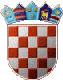 